Об утверждении  Программы профилактики нарушений обязательных требований земельного законодательств,требований, установленных муниципальными правовыми актами в сфере  земельных отношенийна 2020 год и плановый период  2021-2022 годов          В целях предупреждения   нарушений юридическими лицами, индивидуальными предпринимателями и физическими лицами обязательных требований, требований, установленных муниципальными правовыми актами,  устранения причин, факторов и условий, способствующих  нарушениям обязательных требований, в соответствии со статьей 8.2. Федерального закона от 26.12.2008года № 294–ФЗ «О защите прав юридических лиц и индивидуальных предпринимателей при осуществлении государственного контроля (надзора) и муниципального контроля», со статьей 17.1  Федерального закона от 06.10.2003года №131-ФЗ «Об общих принципах организации местного самоуправления в Российской Федерации», а также требованиями, установленными постановлением Правительства Российской Федерации от 26.12.2018 года №1680 «Об  утверждении общих  требований к организациям и осуществлению органами государственного контроля(надзора), органами муниципального контроля мероприятий по  профилактике нарушений обязательных требований, требований,  установленных муниципальными  правовыми актами». Руководствуясь  Уставом Пластовского  муниципального района,     администрация Пластовского муниципального района	ПОСТАНОВЛЯЕТ:	1.Утвердить и принять к исполнению Программу профилактики нарушений обязательных требований земельного законодательств, требований, установленных муниципальными правовыми актами в сфере  земельных отношений на 2020 год и плановый период  2021-2022 годов(прилагается).2.Разместить настоящее постановление на официальном сайте администрации Пластовского муниципального района в сети «Интернет».3.Организацию выполнения настоящего постановления возложить на заместителя главы Пластовского муниципального района по управлению экономикой и муниципальным имуществом Федорцову С.А.Исполняющий обязанностиглавы  Пластовскогомуниципального района                                                                 А.Н.ПестряковСОГЛАСОВАНО:Заместитель главы Пластовскогомуниципального района по управлениюэкономикой и муниципальнымимуществом                                                                             С.А. ФедорцоваНачальник юридического отделаАдминистрации Пластовскогомуниципального района                                                         В.Н. ПыталевНачальник отдела земельныхадминистрации Пластовскогомуниципального района                                                         Е.О.КопылРАЗОСЛАТЬ: В дело – 1Отдел земельных отношений – 1Исполнитель: Леонтьева Ю.С.   Тел.2-18-33Программапрофилактики нарушений обязательных требований земельного законодательств, требований, установленных муниципальными правовыми актами в сфере земельных отношений на 2020 год и плановый период2021-2022 годовПАСПОРТРаздел 1. Анализ и оценка состояния подконтрольной сферы.Органом на осуществление муниципального земельного контроля, исполняющим муниципальную функцию, является отдел земельных отношений  Управления экономикой и муниципальным имуществом администрации Пластовского муниципального района.Муниципальный земельный контроль на территории  Пластовского муниципального района в форме проведения плановых  и внеплановых выездных проверок осуществляется в отношении физических лиц, юридических лиц и индивидуальных предпринимателей. Предметом муниципального земельного контроля является соблюдение  обязательных требований, установленных земельным законодательством.Обязательные требования, требования, установленные муниципальными правовыми актами, оценка которых является предметом муниципального земельного контроля (далее - обязательные требования):В соответствии с частью 1 статьи 25 Земельного кодекса Российской Федерации права на земельные участки возникают по основаниям, установленным гражданским законодательством, федеральными законами, и подлежат государственной регистрации в соответствии с Федеральным законом "О государственной регистрации недвижимости".Согласно статье 42 Земельного кодекса Российской Федерации собственники земельных участков и лица, не являющиеся собственниками земельных участков, обязаны:- использовать земельные участки в соответствии с их целевым назначением способами, которые не должны наносить вред окружающей среде, в том числе земле как природному объекту;- сохранять межевые, геодезические и другие специальные знаки, установленные на земельных участках в соответствии с законодательством;- осуществлять мероприятия по охране земель, лесов, водных объектов и других природных ресурсов, в том числе меры пожарной безопасности;-своевременно приступать к использованию земельных участков в случаях, если сроки освоения земельных участков предусмотрены договорами;-своевременно производить платежи за землю;-соблюдать при использовании земельных участков требования градостроительных регламентов, строительных, экологических, санитарно-гигиенических, противопожарных и иных правил, нормативов, осуществлять на земельных участках строительство, реконструкцию зданий, сооружений в соответствии с требованиями законодательства о градостроительной деятельности;- не допускать загрязнение, истощение, деградацию, порчу, уничтожение земель и почв и иное негативное воздействие на земли и почвы;- не препятствовать организации - собственнику объекта системы газоснабжения, нефтепровода или нефтепродуктопровода либо уполномоченной ею организации в выполнении ими работ по обслуживанию и ремонту расположенных на земельных участках и (или) под поверхностью земельных участков объектов системы газоснабжения, нефтепроводов и нефтепродуктопроводов, аммиакопроводов, по предупреждению чрезвычайных ситуаций, по ликвидации последствий возникших на них аварий, катастроф;- выполнять иные требования, предусмотренные настоящим Кодексом, федеральными законами.Муниципальный земельный контроль на территории Пластовского муниципального района  осуществляется в соответствии со ст. 72 Земельного кодекса Российской Федерации, Кодексом Российской Федерации об административных правонарушениях» от 30.12.2001 №195-ФЗ., Федеральным законом от 06.10.2003 № 131-ФЗ «Об общих принципах организации местного самоуправления в Российской Федерации», Постановлением Правительства Российской Федерации от 23.12.2014 №1515 «Об утверждении Правил взаимодействия федеральных органов исполнительной власти, осуществляющих государственный земельный надзор, с органами, осуществляющими муниципальный земельный контроль», Постановлением администрации Пластовского муниципального района «Об утверждении административного регламента по исполнению муниципальной функции «Осуществление муниципального земельного контроля на территории Пластовского муниципального  района»  от 05.07.2019 года №664. Плановые и внеплановые проверки в отношении юридических лиц и индивидуальных предпринимателей проводятся в соответствии с Федеральным законом от 26.12.2008 294-ФЗ «О защите прав юридических лиц и индивидуальных предпринимателей при осуществлении государственного контроля (надзора) и муниципального контроля».  В   2019 году  проведено 2 плановых проверки   юридических лиц, выдано 2 предписания об устранении  нарушений земельного законодательства; одно предписание исполнено. В отношении физических лиц проведено 47 плановых проверок,   выявлено 30 случаев нарушения земельного законодательства, выдано 30 предписаний. Материалы по 4 плановым проверкам направлены в Управление Росреестра, по 3 из них  вынесены постановления, назначены административные штрафы, одно дело в процессе рассмотрения. Проведено  24 внеплановых проверки по исполнению ранее выданных предписаний.  8 предписаний исполнено. По 4 внеплановым проверкам по неисполнению предписания материалы направлены в суд. Вынесены административные штрафы. По оставшимся предписаниям срок исполнения не истек.Основные нарушения, выявленные в ходе проведения проверок, а также мероприятий по контролю без взаимодействия с юридическими лицами, индивидуальными предпринимателями, которые допускают физические лица, юридические лица и индивидуальные предприниматели приходятся на следующие обязательные требования: самовольное занятие земельного участка или части земельного участка, в том числе использование земельного участка лицом, не имеющим предусмотренных законодательством Российской Федерации прав на указанный земельный участок;использование земельного участка не по целевому назначению в соответствии с его принадлежностью к той или иной категории земель и (или) разрешенным использованием.Основные цели и задачи программыУменьшение количества нарушений, направленных на предупреждение нарушений физическими лицами, юридическими лицами  и индивидуальными предпринимателями, оценка  соблюдения  которых является предметов земельного контроля на территории Пластовского муниципального района.Создание системы профилактики нарушений в области сохранности земельных ресурсов на территории Пластовского муниципального района, направленной  на выявление и устранение  причин и условий, способствующих совершению нарушений земельного законодательства,  правового  информирования путем доведения до подконтрольных субъектов посредством размещения на информационном  сайте в сети «Интернет» нормативно-правовой базы в сфере  сохранности земельных ресурсов на  территории Пластовского муниципального района.Целью программы является:Раздел 2. Программные мероприятия.План-график профилактических мероприятий на 2020 годПроект плана-графика профилактических мероприятий на 2021-2022 годыРаздел 3. Оценка эффективности программы. В результате осуществления Программы предполагается достижение индикативных показателей:- восстановление в полном объеме системы профилактики нарушений земельного законодательства;- повышение эффективности борьбы с нарушениями земельного законодательства;- повышение оперативности реагирования на заявления и сообщения о нарушениях земельного законодательства;- совершенствование нормативной правовой базы органов местного самоуправления по профилактике нарушений земельного законодательства;- улучшение координации деятельности местного самоуправления в предупреждении нарушений земельного законодательства.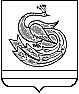 АДМИНИСТРАЦИЯ ПЛАСТОВСКОГО МУНИЦИПАЛЬНОГО РАЙОНАП О С Т А Н О В Л Е Н И Е«19»___12______2019 г.                                                         №1261УтвержденаПостановлением администрацииПластовского муниципальногорайонаот «19»   12     2019г. 1261Наименование программы Программа профилактики нарушений обязательных требований земельного законодательств, требований, установленных муниципальными правовыми актами в сфере земельных отношений на 2020 год и плановый период 2021-2022 годовПравовые основания разработки программы Федеральный закон от 26.12.2008 г. № 294-ФЗ «О защите прав юридических лиц и индивидуальных предпринимателей при осуществлении государственного контроля (надзора) и муниципального контроля», Постановление Правительства РФ от 26.12.2018 г. № 1680 «Об утверждении общих требований к организации и осуществлению органами государственного контроля (надзора), органами муниципального контроля мероприятий по профилактике нарушений обязательных требований, требований, установленных муниципальными правовыми актами».Разработчик программы Отдел земельных отношений  Управления экономикой и  муниципальным имуществом  администрации  Пластовского муниципального  района Цели программы -совершенствование системы  профилактики нарушений земельного законодательства, позволяющее снизить их количество на территории Пластовского муниципального района;-предупреждение нарушений обязательных требований подконтрольными  субъектами;-устранение причин, факторов и условий, способствующих нарушениям обязательных требований. Задачи программы -укрепление системы профилактики нарушений обязательных требований путем актуализации профилактической деятельности;-выявление причин, факторов и условий, способствующих возникновению нарушений обязательных требований, требований; -снижение количества нарушений обязательных требований, выявляемых в ходе проведения контрольных мероприятий;-осуществление целенаправленной профилактики нарушений в области  земельного законодательства;-определение перечня видов и сбор статистических данных, необходимых для организации профилактической работы; - повышение квалификации кадрового состава контрольных органов; -создание системы консультирования подконтрольных субъектов, в том числе с использованием современных информационно-телекоммуникационных технологий; -другие задачи в зависимости от выявленных проблем безопасности регулируемой сферы и текущего состояния профилактической работы.Сроки и этапы реализации программы Срок реализации  программы на 2020год и плановый  период 2021-2022 годов реализуется в 3 этапа:1этап -2020год, 2 этап – 2021 год, 3 год -2022 годИсточники финансирования Финансирование не требуетсяОжидаемые конечные результаты реализации программы -увеличение доли законопослушных подконтрольных субъектов - развитие системы профилактических мероприятий контрольного органа; - внедрение различных способов профилактики; -разработка и внедрение технологий профилактической работы внутри контрольного органа; -разработка образцов эффективного, законопослушного поведения подконтрольных субъектов; -обеспечение квалифицированной профилактической работы должностных лиц контрольного органа; -повышение прозрачности деятельности контрольного органа; -уменьшение административной нагрузки на подконтрольных субъектов; -повышение уровня правовой грамотности подконтрольных субъектов; - обеспечение единообразия понимания предмета контроля подконтрольными субъектами; -мотивация подконтрольных субъектов к добросовестному поведению; - иное.Структура программы Подпрограммы отсутствуют -совершенствование системы  профилактики нарушений земельного законодательства, позволяющее снизить их количество на территории Пластовского муниципального района;-предупреждение нарушений обязательных требований подконтрольными  субъектами;-устранение причин, факторов и условий, способствующих нарушениям обязательных требований.          Программа  предусматривает решение следующего комплекса задач:-укрепление системы профилактики нарушений обязательных требований путем актуализации профилактической деятельности;-выявление причин, факторов и условий, способствующих возникновению нарушений обязательных требований, требований; -снижение количества нарушений обязательных требований, выявляемых в ходе проведения контрольных мероприятий;-осуществление целенаправленной профилактики нарушений в области  земельного законодательства;-определение перечня видов и сбор статистических данных, необходимых для организации профилактической работы; - повышение квалификации кадрового состава контрольных органов; -создание системы консультирования подконтрольных субъектов, в том числе с использованием современных информационно-телекоммуникационных технологий; -другие задачи в зависимости от выявленных проблем безопасности регулируемой сферы и текущего состояния профилактической работы.№п/пНаименование  проводимых мероприятийСрок исполненияОтветственный исполнитель 1.Размещение  на официальном сайте  администрации  Пластовского муниципального района  в сети «Интернет», в  разделе муниципальный земельный контроль  информации в соответствии  с требованиями  ч. 2 ст. 8.2  Федерального закона от 26.12.2008года  № 294-ФЗ «О защите прав юридических лиц и  индивидуальных предпринимателей при осуществлении  государственного  контроля (надзора) и муниципального контроля»В течение года Лицо, ответственное за осуществление муниципального земельного контроля 2.Осуществление информирования юридических лиц, индивидуальных предпринимателей по вопросам соблюдения обязательных требований законодательства, требований, установленных муниципальными правовыми актами в сфере земельных отношений,  в том числе посредством:-разработки и опубликования руководств по соблюдению обязательных требований;-разъяснительной работы в СМИ.В течение годаЛицо, ответственное за осуществление муниципального земельного контроля3.В случае изменения обязательных требований в сфере земельных отношений:- подготовка и распространение комментариев о содержании новых нормативных правовых актов, устанавливающих обязательные требования, внесенных изменениях в действующие акты, сроках и порядке вступления их в действие;- подготовка и распространение рекомендаций о проведении необходимых организационных, технических мероприятий, направленных на внедрение и обеспечение соблюдения обязательных требований.По мере  изменения  обязательных требованийзаконодательстваЛицо, ответственное за осуществление муниципального земельного контроля4.Регулярное  обобщение практики  осуществления  муниципального земельного контроля, соответствующих обобщений с указанием наиболее часто встречающих случаев нарушений обязательных требований,  требований, установленных муниципальными правовыми актами.ПостоянноЛицо, ответственное за осуществление муниципального земельного контроля5.Выдача предостережений о недопустимости  нарушения обязательных требований законодательства, требований, установленных  муниципальными правовыми актами в сфере земельных отношений.По мере необходимостиЛицо, ответственное за осуществление муниципального земельного контроля№п/пНаименование  проводимых мероприятийСрок исполненияОтветственный исполнитель 1.Размещение  на официальном сайте  администрации  Пластовского муниципального района  в сети «Интернет», в  разделе муниципальный земельный контроль  информации в соответствии  с требованиями  ч. 2 ст. 8.2  Федерального закона от 26.12.2008года  № 294-ФЗ «О защите прав юридических лиц и  индивидуальных предпринимателей при осуществлении  государственного  контроля (надзора) и муниципального контроля»В течение года Лицо, ответственное за осуществление муниципального земельного контроля 2.Осуществление информирования юридических лиц, индивидуальных предпринимателей по вопросам соблюдения обязательных требований законодательства, требований, установленных муниципальными правовыми актами в сфере земельных отношений,  в том числе посредством:-разработки и опубликования руководств по соблюдению обязательных требований;-разъяснительной работы в СМИ.В течение годаЛицо, ответственное за осуществление муниципального земельного контроля3.В случае изменения обязательных требований в сфере земельных отношений:- подготовка и распространение комментариев о содержании новых нормативных правовых актов, устанавливающих обязательные требования, внесенных изменениях в действующие акты, сроках и порядке вступления их в действие;- подготовка и распространение рекомендаций о проведении необходимых организационных, технических мероприятий, направленных на внедрение и обеспечение соблюдения обязательных требований.По мере  изменения  обязательных требованийзаконодательстваЛицо, ответственное за осуществление муниципального земельного контроля4.Регулярное  обобщение практики  осуществления  муниципального земельного контроля, соответствующих обобщений с указанием наиболее часто встречающих случаев нарушений обязательных требований,  требований, установленных муниципальными правовыми актами.ПостоянноЛицо, ответственное за осуществление муниципального земельного контроля5.Выдача предостережений о недопустимости  нарушения обязательных требований законодательства, требований, установленных  муниципальными правовыми актами в сфере земельных отношений.По мере необходимостиЛицо, ответственное за осуществление муниципального земельного контроля